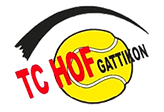 Juniorentraining TC Hof Gattikon 2023Kurse für Junioren*innen finden am Mittwochnachmittag oder nach Absprache auch an anderen Tagen statt. Vom Einsteiger bis zum Turnierspieler trainieren die Junioren*innen zusammen mit Kollegen*innen mit ähnlichem Leistungsvermögen.Saison08.05.2023 – 14.07.2023 / 21.08.2023 – 29.9.2023Bei schlechtem Wetter findet kein Training statt.Trainingstage: Mittwoch, andere Tage auf Anfrage.Wöchentlich 1x 60 min.Diplomierte Trainer*innen der Tennisschule Cochand, ThalwilKosten4er Gruppe pauschal CHF 395.00 Preise werden auf Basis des Pauschalstandardpreises nach oben angepasst, falls eine 2er-  oder 3er-Gruppe gewünscht wirdBedingungenBuchung erfolgt pro SaisonVersicherung ist Sache der TeilnehmerKein Unterricht in den Zürcher SchulferienClubmitgliedschaft wird vorausgesetzt und ermöglicht das selbstständige Spielen ausserhalb des Trainings. Weiter Info's unter: https://www.tc-hof.ch/mitglied-werdenJuniorencampsWerden durch die Tennisschule Cochand angeboten und können unter https://www.tennisschulecochand.com/camps/ gebucht werden.Anmeldung bis zum 31.03.23 first come, first servedper E-Mail an florin_eberle@hotmail.comWir würden uns sehr freuen, euch in der neuen Saison wieder im TC Hof zu begrüssen.AnmeldungSpielstärke:	□ Anfänger	□ Fortgeschritten	□ WettkampfNachnameVornameGeburtsdatumStrasse und HausnummerPLZOrtTelefonEmailAHV-Nummer des Kindes (Wird ab kommender Saison für J&S Abrechnung benötigt)Bermerkungen (Bitte mehrere Zeitwünsche angeben)